                                                                                                                Дата редакции: 14.11.2023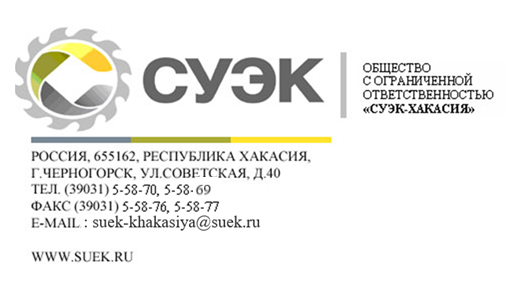 ПОЛОЖЕНИЕО ПОРУЧЕНИИ НА ОБРАБОТКУ ПЕРСОНАЛЬНЫХ ДАННЫХОсновные термины и обозначения.Общество - ООО «СУЭК-Хакасия».Контрагент - юридическое лицо или индивидуальный предприниматель, заключающие Договор с Обществом.Стороны (Сторона) - Общество и Контрагент.Положение - Положение о поручении на обработку персональных данных.Договор - соглашение, подписываемое между Обществом и Контрагентом, которое определяет условия соглашения, не согласованные в настоящем Положении. ПДн – персональные данные.Передающая сторона - сторона, являющаяся согласно Федеральному закону Российской Федерации от 27.07.2006 № 152-ФЗ «О персональных данных» (далее – Федеральный закон № 152-ФЗ) оператором персональных данных.Получающая сторона – сторона, обрабатывающая персональные данные по поручению Передающей стороны.В рамках Договора Передающая сторона поручает Получающей стороне обработку персональных данных субъектов ПДн, ставших доступными Получающей стороне при выполнении обязательств по Договору. Цели обработки персональных данных указаны в Договоре.В рамках своей деятельности Получающая сторона (лицо, осуществляющее обработку ПДн по поручению) осуществляет автоматизированную обработку следующего перечня персональных данных субъектов. Перечень персональных данных субъектов указан в Договоре. Получающая сторона обязана соблюдать принципы и правила обработки персональных данных, предусмотренные Федеральным законом № 152-ФЗ, а также принимать меры, необходимые и достаточные для обеспечения выполнения обязанностей, возложенных на него договором, в соответствии с требованиями Федерального закона № 152-ФЗ, принятыми в соответствии с ним нормативными правовыми актами, политикой Получающей стороны в отношении обработки персональных данных и иными принятыми Получающей стороной локальными нормативными правовыми актами.Передающая сторона обязуется получить у субъектов ПДн согласия на обработку их персональных данных.Получающая сторона вправе осуществлять действия с персональными данными субъектов ПДн, которые указаны в Договоре.Получающая сторона обязана обеспечить конфиденциальность персональных данных, ставших известными при исполнении обязанностей по Договору, а также безопасность персональных данных при их обработке в соответствии с требованиями Федерального закона № 152-ФЗ и других определяющих случаи и особенности обработки персональных данных федеральных законов.При обработке персональных данных Получающая сторона обязана принимать необходимые правовые, организационные и технические меры или обеспечивать их принятие для защиты персональных данных от неправомерного или случайного доступа к ним, уничтожения, изменения, блокирования, копирования, предоставления, распространения персональных данных, а также от иных неправомерных действий в отношении персональных данных, согласно ст. 19 Федерального закона № 152-ФЗ.Получающая сторона обязана в порядке, определенном федеральным органом исполнительной власти, уполномоченным в области обеспечения безопасности, обеспечивать взаимодействие с государственной системой обнаружения, предупреждения и ликвидации последствий компьютерных атак на информационные ресурсы Российской Федерации, включая информирование его о компьютерных инцидентах, повлекших неправомерную передачу (предоставление, распространение, доступ) персональных данных.Привлечение Получающей стороной к обработке персональных данных субъектов ПДн иных третьих лиц без предварительного письменного согласия Передающей стороны запрещено.Трансграничная передача персональных данных Получающей стороной третьим лицам не допускается.Получающая сторона обязуется использовать персональные данные, ставшие ему известными при исполнении обязанностей по Договору, только в целях исполнения своих обязательств, определенных Договором.Получающая сторона обязуется обрабатывать персональные данные субъектов ПДн до даты прекращения действия Договора и/или до наступления одного из следующих событий, в зависимости от того, что наступит ранее:получение от Передающей стороны уведомления о необходимости прекращения обработки персональных данных субъекта ПДн;достижение Получающей стороной цели обработки персональных данных субъектов ПДн или утрата необходимости в достижении такой цели;получения от Передающей стороны отзыва поручения на обработку персональных данных.Передающая сторона вправе в любое время направить Получающей стороне уведомление о прекращении обработки персональных данных субъекта(ов) ПДн или отзыв поручения. Получающая сторона обязуется обеспечить блокирование или уничтожение персональных данных субъекта ПДн на основании соответствующего уведомления/отзыва Заказчика в сроки, установленные в таком уведомлении/отзыве, а также в иных случаях, определяемых законодательством РФ.Получающая сторона обязана незамедлительно сообщать Передающей стороне обо всех случаях утечки, раскрытия персональных данных или их использования третьими лицами.Получающая сторона несет ответственность перед Передающей стороной за нарушения, допущенные при обработке персональных данных субъектов ПДн. В случае если Получающая сторона привлекает (допускает) к обработке персональных данных другое лицо, Получающая сторона несет ответственность перед Передающей стороной за действия такого лица, как за свои собственные.  Получающая сторона обязана возместить Передающей стороне убытки, причинённые в связи с нарушениями, допущенными Получающей стороной при обработке персональных данных субъектов ПДн.